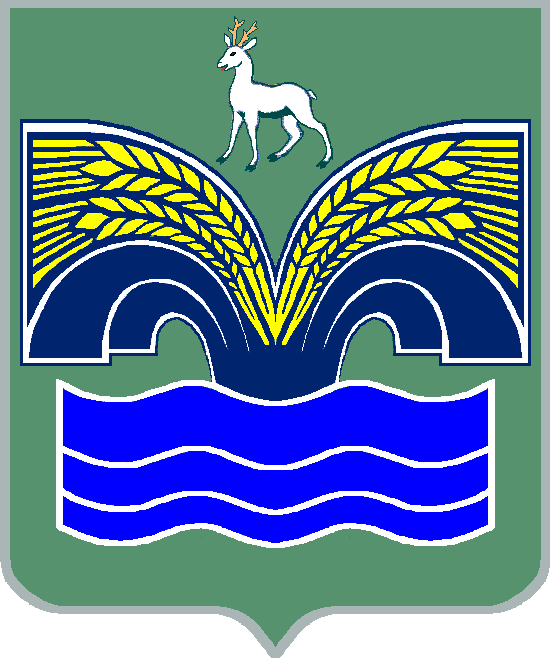 АДМИНИСТРАЦИЯСЕЛЬСКОГО ПОСЕЛЕНИЯ ХИЛКОВОМУНИЦИПАЛЬНОГО РАЙОНА КРАСНОЯРСКИЙСАМАРСКОЙ ОБЛАСТИПРОЕКТПОСТАНОВЛ Е Н И Е                            от ____________ 2024 года  № ___Отчет по реализации муниципальных программ за 2023 год в сельском поселении Хилково муниципального района Красноярский Самарской области      В соответствии с Федеральным законом от 26.04.2007 № 63-ФЗ "О внесении изменений в Бюджетный кодекс Российской Федерации в части регулирования бюджетного процесса и приведении в соответствие с бюджетным законодательством Российской Федерации отдельных законодательных актов Российской Федерации", Федеральным законом от 06.10.2003 № 131-ФЗ "Об общих принципах организации местного самоуправления в Российской Федерации", Уставом сельского поселения  Хилково муниципального района  Красноярский, Постановления Администрации сельского поселения Хилково муниципального района Красноярский  от 06.08.2013 г. № 93 «О муниципальных программах» (с изменениями от 02.07.2018 № 35), администрация  сельского поселения Хилково муниципального района Красноярский ПОСТАНОВЛЯЕТ:     1. Утвердить отчет о реализации муниципальной программы
«Модернизация и развитие автомобильных дорог общего пользования местного значения в сельском поселении Хилково муниципального района Красноярский Самарской области на 2021-2023 годы» за 2023 год согласно приложению 1.     2. Утвердить отчет об исполнении муниципальной программы «Развитие малого и среднего предпринимательства на территории сельского поселения Хилково муниципального района Красноярский Самарской области на 2021-2023 годы» за 2023 год согласно приложению 2.     3. Утвердить отчет об исполнении муниципальной программы «Профилактика терроризма и экстремизма, а также минимизация и (или) ликвидация последствий проявления терроризма и экстремизма на территории сельского поселения Хилково муниципального района Красноярский Самарской области на 2023-2027 годы» за 2023 год согласно приложению 3.     4. Опубликовать настоящее постановление в газете «Красноярский вестник» и разместить на официальном сайте муниципального района Красноярский в сети «Интернет» в разделе/ Поселения/ Хилково /.Глава сельского поселения Хилково муниципального района КрасноярскийСамарской области                                                                      О.Ю. Долгов                                                                                                     ПРИЛОЖЕНИЕ № 1                                                                                      к постановлению  администрации                                                                                              сельского поселения Хилково                                                                                   муниципального района   Красноярский                                                                                                 Самарской области                                                                                               от ____________ 2024 года  № ___Отчет о реализации муниципальной программы
«Модернизация и развитие автомобильных дорог общего пользования местного значения в сельском поселении Хилково муниципального района Красноярский Самарской области на 2021-2023 годы» 
за 2023 год         Программные мероприятия: Муниципальная программа «Модернизация и развитие автомобильных дорог общего пользования местного значения в сельском поселении Хилково муниципального района Красноярский Самарской области на 2021-2023 годы» была утверждена постановлением администрации сельского поселения Хилково муниципального района Красноярский Самарской области от 26.11.2020 г. № 79. Информация о внесенных ответственным исполнителем изменениях
в муниципальную программу:          В течение 2023 года в муниципальную программу «Модернизация и развитие автомобильных дорог общего пользования местного значения в сельском поселении Хилково муниципального района Красноярский Самарской области на 2021-2023 годы»  изменения не вносились. Сроки и этапы выполнения программы: Данная программа рассчитана на 3 года с 2021-2023гг. На реализацию муниципальной программы «Модернизация и развитие автомобильных дорог общего пользования местного значения в сельском поселении Хилково муниципального района Красноярский Самарской области на 2021-2023 годы» в 2023 году были потрачено 2 576 338, 00 рублей, из них средства местного бюджета 2 576 338, 00 рублей.В 2023 году заключены  контракты  на сумму 2 576 338, 00 рублей. 
             Муниципальная программа включает следующее мероприятия:
– Содержание автомобильных дорог и искусственных сооружений на них (очистка дорог от снега в зимний период),  ремонт автомобильных дорог и искусственных  сооружений на них, нанесение дорожной разметки, промывка сточной трубы под дорогой. По итогам проведенного анализа исполнения плана реализации муниципальной программы  сельского поселения «Модернизация и развитие автомобильных дорог общего пользования местного значения в сельском поселении Хилково муниципального района Красноярский Самарской области на 2021-2023 годы» установлено отсутствие фактов несоблюдения сроков выполнения мероприятий, мероприятия выполнены в установленные сроки, в связи, с чем принятие дополнительных поручений не требуется.
Сведения о степени выполнения основных мероприятий муниципальной программы в 2023 году отражены в Таблице к настоящему отчету.Анализ факторов, повлиявших на ход реализации муниципальной программы:   Факторы, повлиявшие на ход реализации муниципальной программы в 2023 году, отсутствовали.           Результаты оценки эффективности реализации муниципальной программы за 2023 год:           Важное значение для успешной реализации муниципальной программы является выполнение всех запланированных мероприятий и достижение плановых значений показателей, а также проведение оценки эффективности реализации муниципальной программы, для своевременного выявления негативных фактов, влияющих на показатели результативности программы.
          На финансовое обеспечение муниципальной программы в 2023 году было запланировано – 2 996 356,11 рублей, фактическое исполнение составило – 2 576 338,00 рублей.         Эффективность реализации муниципальной программы в 2023 году составляет 86 %. Остаток неиспользованных денежных средств в размере 420 018,11 рублей включен в муниципальный дорожный фонд сельского поселения Хилково муниципального района Красноярский Самарской области для исполнения мероприятий, запланированных на 2024 год.         Вывод: С учетом данных результатов в 2023 году муниципальная программа реализована с высоким уровнем эффективности.                                                                                                                                                                                   Приложение к отчету о реализации муниципальной программыОтчетоб исполнении плана  реализации муниципальной программы: «Модернизация и развитие автомобильных дорог общего пользования местного значения в сельском поселении Хилково муниципального района Красноярский Самарской области на 2021- 2023 годы» за 2023 год                                                                                                   ПРИЛОЖЕНИЕ № 2                                                                                      к постановлению  администрации                                                                                             сельского поселения Хилково                                                                                   муниципального района   Красноярский                                                                                                   Самарской области                                                                                           от  28 марта 2024 года  № 32Отчетоб исполнении муниципальной программы «Развитие малого и среднего предпринимательства на территории сельского поселения Хилково муниципального района Красноярский Самарской области на 2021-2023 годы» за 2023 год.Программные мероприятия: муниципальной программы «Развитие малого и среднего предпринимательства на территории сельского поселения Хилково муниципального района Красноярский Самарской области на 2021-2023 годы» утверждена постановлением администрации сельского поселения Хилково муниципального района Красноярский Самарской области от 25.11.2020 № 78.Сроки и этапы выполнения программы: Данная программа рассчитана на 3 года с 2021 года по 2023 год. Исполнители: Администрация сельского поселения  Хилково муниципального района Красноярский Самарской области. Запланированное финансирование: На 2023 год финансирование запланировано в размере 5 000,00 рублей.  Данная программа направлена на достижение основной цели:
- оказание содействия развития малого и среднего предпринимательства на территории сельского поселения Хилково и отражает участие органов местного самоуправления в становлении малого и среднего предпринимательства как значимого сектора экономики сельского поселения Хилково. 
           В 2023 году для реализации намеченных целей выполнены следующие задачи:
- развитие инфраструктуры поддержки малого и среднего предпринимательства, правовая, информационная аналитическая поддержка СМСП, пропаганда предпринимательства, повышение конкурентоспособности СМСП и продвижение продукции. 
           Муниципальная программа включает следующие мероприятия: приложение  к отчету о реализации муниципальной программы.Анализ факторов, повлиявших на ход реализации муниципальной программы:   Факторы, повлиявшие на ход реализации муниципальной программы в 2022 году, отсутствовали.           Результаты оценки эффективности реализации муниципальной программы за 2023 год:          Эффективность реализации муниципальной программы в 2023 году составляет 100%.         Вывод: С учетом данных результатов в 2023 году муниципальная программа реализована с высоким уровнем эффективности.                                                                                                                                                                                   Приложение к                                                                                                                                                                отчету о реализации муниципальной программыПеречень мероприятий муниципальной программы «Развитие малого и среднего предпринимательства на территории сельского поселения Хилково муниципального района Красноярский Самарской области на 2021 - 2023 годы» за 2023 год                                                                                                   ПРИЛОЖЕНИЕ № 3                                                                                      к постановлению  администрации                                                                                             сельского поселения Хилково                                                                                   муниципального района   Красноярский                                                                                                   Самарской области                                                                                           от 28 марта 2024 года № 32Отчетоб исполнении муниципальной программы «Профилактика терроризма и экстремизма, а также минимизация и (или) ликвидация последствий проявления терроризма и экстремизма на территории сельского поселения Хилково муниципального района Красноярский Самарской области на 2023-2027 годы» за 2023 год.Программные мероприятия: муниципальная программа «Профилактика терроризма и экстремизма, а также минимизация и (или) ликвидация последствий проявления терроризма и экстремизма на территории сельского поселения Хилково муниципального района Красноярский Самарской области на 2023-2027 годы» утверждена постановлением администрации сельского поселения Хилково муниципального района Красноярский Самарской области от 05.09.2023 г № 58.Сроки и этапы выполнения программы: 2023-2027 годы. Исполнители: Администрация сельского поселения Хилково муниципального района Красноярский Самарской области. Запланированное финансирование: На 2023 год финансирование – не предусмотрено. 
          Данная программа направлена на достижение основной цели:- реализация государственной политики в области профилактики терроризма и экстремизма;- совершенствование системы профилактических мер антитеррористической направленности;- предупреждение террористических и экстремистских проявлений на территории поселения;- повышение антитеррористической защищенности потенциально опасных объектов, мест массового пребывания людей и объектов жизнеобеспечения населения;- противодействие терроризму и экстремизму и безопасность граждан, проживающих на территории сельского поселения Хилково муниципального района Красноярский Самарской области.            В 2023 году для реализации намеченных целей выполнены следующие задачи:
- усиление антитеррористической защищенности объектов социальной сферы;- проведение воспитательной, пропагандистской работы с населением поселения, направленной на предупреждение террористической и экстремисткой деятельности, повышение бдительности;- повышение уровня межведомственного взаимопонимания по профилактике терроризма и экстремизма.Муниципальная программа включает следующие мероприятия: - информационно-пропагандистское сопровождение и методическое обеспечение профилактики терроризма и экстремизма;- организационно-технические мероприятия;- информирование населения о профилактике терроризма и экстремизма через памятки, листовки, сходы граждан;- проведение лекций и бесед в библиотеке поселения, направленных на профилактику проявлений терроризма и экстремизма, преступлений против личности, общества, государства;- распространение памяток, листовок среди населения «Терроризм – угроза обществу»;- подготовка и размещение в местах массового пребывания граждан информационных материалов о действиях в случае возникновения угроз террористического характера, а также размещение соответствующей информации на информационных стендах.- приобретение и распространение наглядно-агитационной продукции (плакатов, памяток, листовок, стендов) о порядке и правилах поведения населения при угрозе возникновения террористических актов;- проведение обследования потенциально опасных объектов, объектов соцкультбыта, пустующих домов на территории поселения;- обеспечение антитеррористической безопасности граждан в период подготовки и проведения выборных кампаний, праздничных, культурных, спортивных мероприятий с массовым участием граждан.- контроль в едином информационном пространстве в режиме реального времени обстановки, складывающейся в районах расположения мест массового пребывания людей (видеонаблюдение);- организация и проведение воспитательной и просветительской работы среди детей и молодежи, направленной на профилактику терроризма и экстремизма;- проведение с молодежной аудиторией встреч, семинаров, круглых столов, тематических акций в рамках празднования Дня солидарности в борьбе с терроризмом, демонстрация документально-публицистических фильмов, направленных на разъяснение сущности терроризма, воспитание уважительного отношения к представителям других национальностей и конфессий.Финансирование Программы в 2023 году не осуществляется за счет средств бюджета сельского поселения Хилково муниципального района Красноярский Самарской области. Анализ факторов, повлиявших на ход реализации муниципальной программы:   не осуществлялось финансирования программы.Приложение к отчету о реализации муниципальной программыПеречень выполненных мероприятий муниципальной программы «Профилактика терроризма и экстремизма, а также минимизация и (или) ликвидация последствий проявления терроризма и экстремизма на территории сельского поселения Хилково муниципального района Красноярский Самарской области на 2023-2027 годы»за 2023 годВывод: С учетом данных результатов в 2023 году муниципальная программа реализована с средним уровнем эффективности.№ п/пНаименование основного мероприятия,мероприятия ведомственной целевой программы,контрольного события программыОтветственный 
 исполнитель  
  Результат реализации мероприятия (краткое описание)Фактическая дата начала   
реализации 
мероприятияФактическая дата окончания
реализации  
мероприятия, 
наступления  
контрольного 
событияРасходы бюджета сельского поселения на реализацию муниципальной      
программы, тыс. руб.Расходы бюджета сельского поселения на реализацию муниципальной      
программы, тыс. руб.Заключено   
Соглашение на отчетную дату, тыс. руб.   
31.12.2023№ п/пНаименование основного мероприятия,мероприятия ведомственной целевой программы,контрольного события программыОтветственный 
 исполнитель  
  Результат реализации мероприятия (краткое описание)Фактическая дата начала   
реализации 
мероприятияФактическая дата окончания
реализации  
мероприятия, 
наступления  
контрольного 
событияпредусмотреномуниципальной программойфакт на отчетную дату 2Заключено   
Соглашение на отчетную дату, тыс. руб.   
31.12.20231223456781.Муниципальная программа «Модернизация и развитие автомобильных дорог общего пользования местного значения в сельском поселении Хилково муниципального района Красноярский Самарской области на 2021- 2023 годы» Администрация с.п. Хилковомуниципальная программа реализована с высоким уровнем эффективности09 января 2023 г29 декабря 2023 г.2 996,42 576,3---№ 
п/пНаименование мероприятияСумма, тыс. руб.Сумма, тыс. руб.Сумма, тыс. руб.Сумма, тыс. руб.Источник   
финансированияИсполнитель№ 
п/пНаименование мероприятия2021 г.2022 г.2023 г.2023 г.Источник   
финансированияИсполнитель12345567Раздел 1. Развитие инфраструктуры поддержки малого и среднего предпринимательстваРаздел 1. Развитие инфраструктуры поддержки малого и среднего предпринимательстваРаздел 1. Развитие инфраструктуры поддержки малого и среднего предпринимательстваРаздел 1. Развитие инфраструктуры поддержки малого и среднего предпринимательстваРаздел 1. Развитие инфраструктуры поддержки малого и среднего предпринимательстваРаздел 1. Развитие инфраструктуры поддержки малого и среднего предпринимательстваРаздел 1. Развитие инфраструктуры поддержки малого и среднего предпринимательстваРаздел 1. Развитие инфраструктуры поддержки малого и среднего предпринимательства3Содействие  развитию общественных объединений и ассоциаций предпринимателей          0000Финансированиене требуетсяадминистрация поселения4Содействие развитию у молодежи высокой деловой активности и предпринимательской деятельности 0000Финансированиене требуетсяадминистрация поселенияИтого по разделу 1Итого по разделу 10000Раздел 2. Правовая, информационная и аналитическая поддержка СМСПРаздел 2. Правовая, информационная и аналитическая поддержка СМСПРаздел 2. Правовая, информационная и аналитическая поддержка СМСПРаздел 2. Правовая, информационная и аналитическая поддержка СМСПРаздел 2. Правовая, информационная и аналитическая поддержка СМСПРаздел 2. Правовая, информационная и аналитическая поддержка СМСПРаздел 2. Правовая, информационная и аналитическая поддержка СМСПРаздел 2. Правовая, информационная и аналитическая поддержка СМСП1Оказание информационной и консультационной поддержки СМСП0000Финансированиене требуетсяадминистрация поселения2Организация и проведение семинаров,  конференций, «круглых столов», форумов, встреч по актуальным вопросам предпринимательской деятельности и  обмену опытом в области поддержи предпринимательства0000Местный бюджетадминистрация поселения3Поддержка раздела «Малый бизнес муниципального района Красноярский Самарской области»  на сайте администрации муниципального района Красноярский  в разделе «Поселения»0000Финансированиене требуетсяадминистрация поселения5Создание и ведение реестра СМСП,                     в том числе получивших               муниципальную поддержку0000Финансированиене требуетсяадминистрация поселенияИтого по разделу 20000Раздел 3. Пропаганда предпринимательства. Повышение конкурентоспособности СМСП, продвижение продукции СМСПРаздел 3. Пропаганда предпринимательства. Повышение конкурентоспособности СМСП, продвижение продукции СМСПРаздел 3. Пропаганда предпринимательства. Повышение конкурентоспособности СМСП, продвижение продукции СМСПРаздел 3. Пропаганда предпринимательства. Повышение конкурентоспособности СМСП, продвижение продукции СМСПРаздел 3. Пропаганда предпринимательства. Повышение конкурентоспособности СМСП, продвижение продукции СМСПРаздел 3. Пропаганда предпринимательства. Повышение конкурентоспособности СМСП, продвижение продукции СМСПРаздел 3. Пропаганда предпринимательства. Повышение конкурентоспособности СМСП, продвижение продукции СМСПРаздел 3. Пропаганда предпринимательства. Повышение конкурентоспособности СМСП, продвижение продукции СМСП1.Организация и проведение профессионального праздника «День российского предпринимательства»                  и мероприятий, приуроченных к празднику5,05,05,05,0Местный бюджетадминистрация поселения 2.Организация и проведение выставок-ярмарок, организация участия СМСП                    в межрайонных, региональных и межрегиональных  выставках и ярмарках                          0000Финансирование не требуетсяадминистрация поселения3.Организация и проведение ежегодного конкурса «Предприниматель года»0000Финансирование не требуетсяадминистрация поселения Итого по разделу 3Итого по разделу 35,05,05,05,0Раздел 4.  Имущественная поддержка малого и среднего предпринимательстваРаздел 4.  Имущественная поддержка малого и среднего предпринимательстваРаздел 4.  Имущественная поддержка малого и среднего предпринимательстваРаздел 4.  Имущественная поддержка малого и среднего предпринимательстваРаздел 4.  Имущественная поддержка малого и среднего предпринимательстваРаздел 4.  Имущественная поддержка малого и среднего предпринимательстваРаздел 4.  Имущественная поддержка малого и среднего предпринимательстваРаздел 4.  Имущественная поддержка малого и среднего предпринимательства1Обеспечение свободного доступа СМСП      к информации о свободных зданиях                         и помещениях муниципальной собственности, предлагаемых к  сдаче                    в аренду СМСП, с обязательным размещением вышеуказанной информации в сети Интернет 0000Финансирование не требуетсяадминистрация поселенияИтого по разделу 4Итого по разделу 40000ИТОГОИТОГО5,05,05,05,0Наименование мероприятийИсполнителиСроки исполненияИсточники финансирования1. Информационно-пропагандистское противодействие терроризму и экстремизму1. Информационно-пропагандистское противодействие терроризму и экстремизму1. Информационно-пропагандистское противодействие терроризму и экстремизму1. Информационно-пропагандистское противодействие терроризму и экстремизмуПровели тематические мероприятий для детей и молодёжиРаботники Дома культуры, библиотекари, Собрание представителей, Общественный советЕжемесячноБез финансированияРаспространение памяток, листовок среди населения, обеспечение наглядной агитацией в учреждениях социальной сферыАдминистрация поселения, Собрание представителей, Общественный совет, волонтеры2 раза в годБез финансированияИнформирование населения о профилактике терроризма и экстремизмаЗаместитель главы поселения, председатель Собрания представителейЕжегодноБез финансированияСбор информации и принятие мер по факту выявления деятельности религиозных организаций, сект экстремистской направленности на территории поселенияАдминистрация поселенияПостоянноБез финансирования2. Организационно-технические мероприятия2. Организационно-технические мероприятия2. Организационно-технические мероприятия2. Организационно-технические мероприятияОрганизация и проведение тренировок, учений по действиям работников учреждений при обнаружении подозрительных предметовГлава поселения, Дом культуры (по согласованию)ЕжегодноБез финансированияПроведение комплексных обследований потенциально опасных объектов, соцкультбыта, пустующих домов на территории поселенияАдминистрация поселенияЕжеквартальноБез финансированияОрганизация осмотра административных зданий, производственных и складских помещений учреждений, организаций, а также прилегающих к ним территорий, других мест скопления населения на предмет выявления подозрительных предметовГлава поселенияПостоянноБез финансированияПроведение совещаний при Главе поселения по вопросам профилактики террористических угроз на территории поселенияГлава поселения2 раза в годБез финансирования3. Формирование системы противодействия идеологии терроризма и экстремизма3. Формирование системы противодействия идеологии терроризма и экстремизма3. Формирование системы противодействия идеологии терроризма и экстремизма3. Формирование системы противодействия идеологии терроризма и экстремизмаМониторинг деятельности религиозных, молодежных обществ и политических организацийАдминистрация поселенияЕжегодноБез финансирования